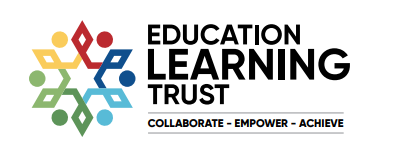 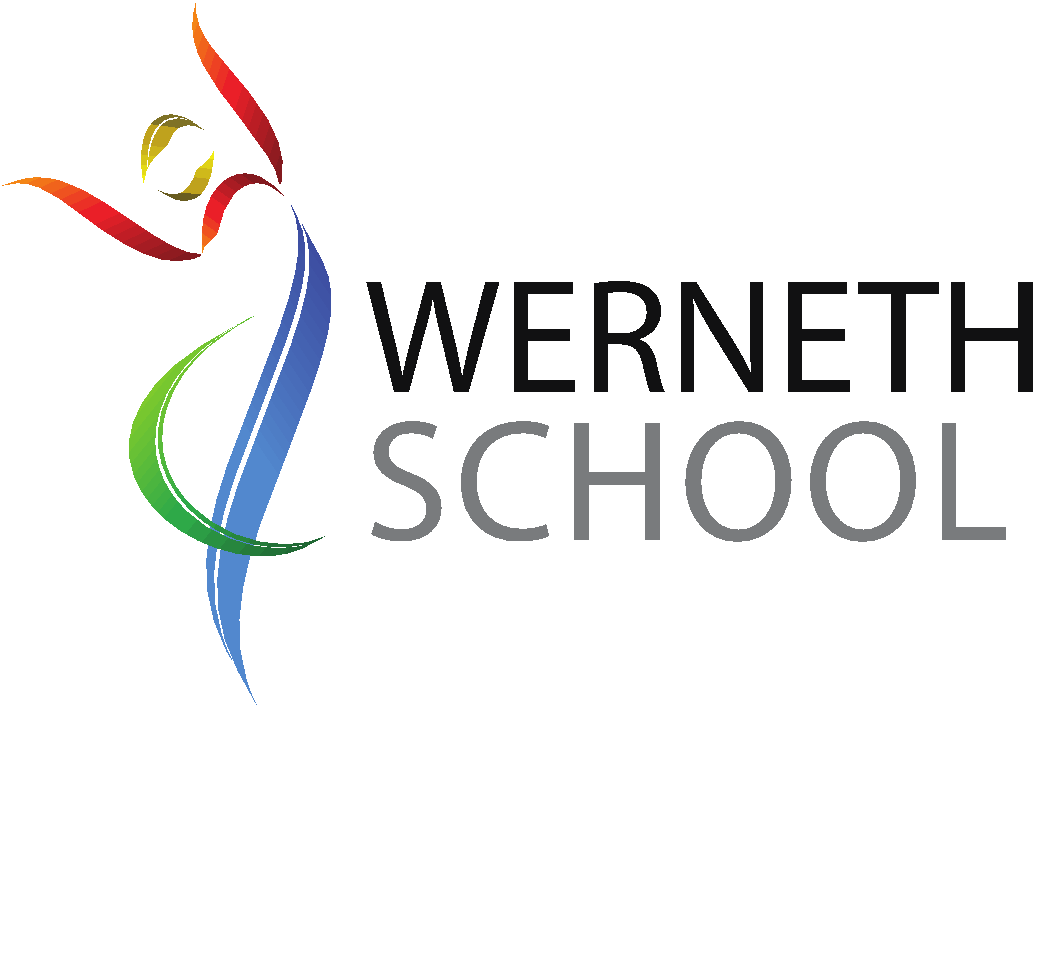 September 2023Dear Parents/CarersSubject – Design Technology Contribution Welcome to the Design Technology Department. I wish to welcome your child to our department and explain what they will be studying during their time with us.Within the department we offer Food, Engineering and Textiles. Your child will have the opportunity to spend a time in each of the areas throughout KS3.Within Design Technology we incorporate National Curriculum guidelines to study food hygiene and safety, practical cooking skills, diet and nutrition, and savoury cooking. In Engineering and Textiles your child will design and make a product based on different materials, such as fabrics, wood, metals and plastics.On the back of this letter I have included an overview of what we study based on the powerful knowledge of sustainability and the practical products we make throughout KS3After speaking to parents and carers we will now provide all basic ingredients and materials to the students and would like to ask you to pay a one-off contribution of £15 PER YEAR to cover all costs. This can be done on Parent Pay by clicking ‘£15 Technology contribution’ or cash for £15 and returning to Ms Crane in Room A12 with the slip below.I hope you enjoy sampling and seeing your child’s products.Yours sincerelyMs Rachel Crane - Subject Leader Technology-------------------------------------------------------------------------------------------------------------------------------------------Name of student_____________________ 					Year _______Please tick as appropriate – I have paid £15 contribution on Parent Payor I have included cash for £15 contribution Signed ___________________________________ Parent / Guardian   Please return to your Technology Teacher 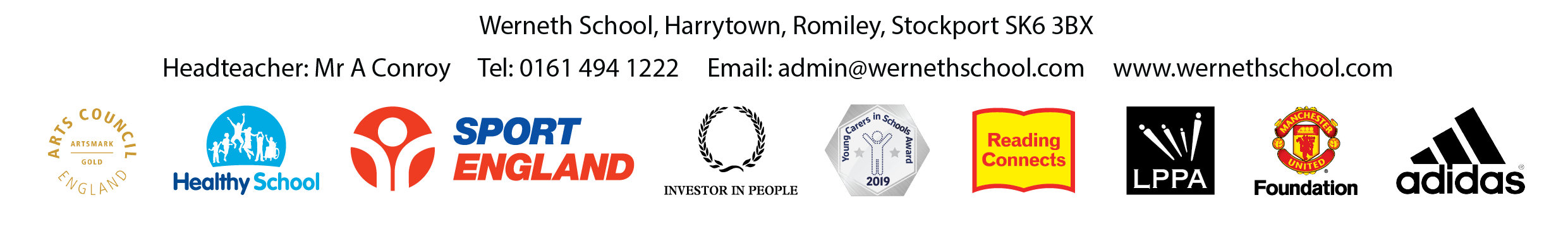 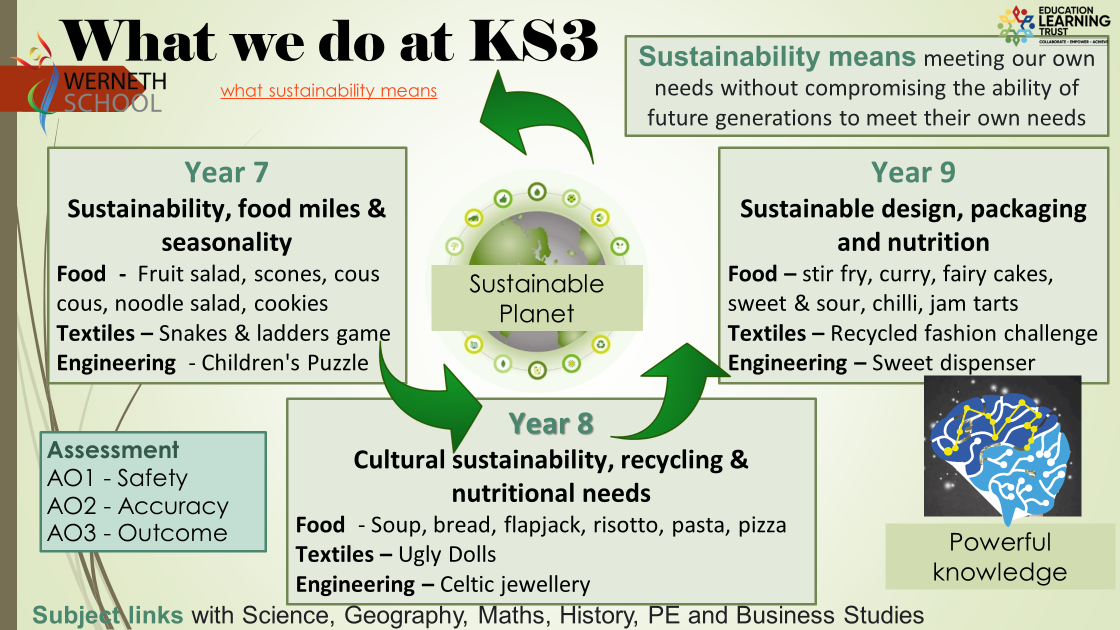 